Data Analysis Problemby Marianna Pap and József Szeberényito accompanyThe Cell: A Molecular Approach, Eighth EditionGeoffrey M. Cooper11.3 In situ Hybridization with Radioactive rRNAThis Data Analysis Problem does not appear in the textbook.Source: 	Gall, J. G., M. L. Pardue. 1969. Formation and detection of RNA-DNA molecules in cytological preparations. Proc. Natl. Acad. Sci. 63: 378–383.Chapter(s) in the textbook: Chapter 11 (and 1, 4 and 8)Review the following terms before working on the problem: Xenopus laevis, molecular hybridization, radioactive labeling, rRNA, autoradiography, silver grainsExperimentA section of the ovary of the frog Xenopus laevis was hybridized in situ with radioactively labeled rRNA and analyzed by autoradiography.Figure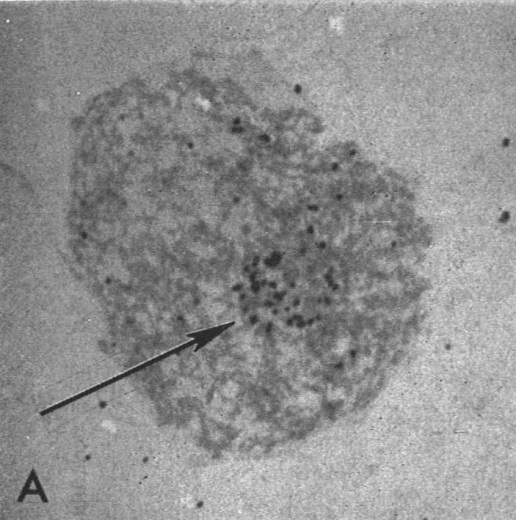 Questions1. What organelle is shown in this micrograph?2. What region in the organelle is indicated by the arrow?3. What conclusion can be drawn from the distribution of silver grains?